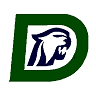 June 29, 2016Dear Dakota Parent/Guardian and Student,“Cougar Days” for the 2016-17 school year will take place on August 24th and 25th for grades 
10 - 12.  Please refer to the schedule below and attend at the designated time for your student’s last name and grade.In order for a student to pick-up his/her class schedule he/she will need to do the following steps:Sign for his/her copy of the Student Code of Conduct.Take his/her school photo to obtain their school ID.To help expedite the registration process, we have moved to an online system to pre-purchase our most popular school items.  We are strongly encouraging families to use the online payment system to make one transaction, instead of several transactions at registration.  Please visit the “Cougar Days” website throughout the summer for the most up to date information, and the link to the online system, at http://dakotacougardays.weebly.com.   We are looking forward to the start of the 2016- 2017 school year.   Thank you,DHS AdministrationWednesday, August 24th Wednesday, August 24th Wednesday, August 24th Thurssday, August 25th Thurssday, August 25th Thurssday, August 25th SophomoresLast Names A – L 8:00 – 12:00 pmSophomoresLast Names M – Z   8:00  – 12:00 pmJuniorsLast Names A – L 12:30 – 2:00 pmSeniorsLast Names A – L 12:30   – 2:00 pmJuniorsLast Names M – Z  2:00 – 3:30 pmSeniorsLast NamesM – Z  2:00 pm – 3:30 pm